Publicado en Madrid el 21/05/2021 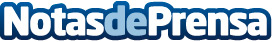 Más de 20.000 videojuegos en una única plataforma para jugar en la nube desde un PC o móvil AndroidLa plataforma Nware, tras poco más de un año de crecimiento en fase Beta, ha lanzado una actualización en la que ofrece nuevas funcionalidades como la posibilidad de jugar a miles de videojuegos de los catálogos Steam o Epic Games en una única plataforma en la nube desde un PC o móvil Android, sin necesidad de consolas o equipos potentesDatos de contacto:RedaccionRedaccionNota de prensa publicada en: https://www.notasdeprensa.es/mas-de-20-000-videojuegos-en-una-unica Categorias: Marketing Juegos Emprendedores E-Commerce Gaming http://www.notasdeprensa.es